ПОЛОЖЕНИЕо порядке проведения конкурса«Моё семейное древо-2022. Моя семья - моя культурная традиция»1. ОБЩИЕ ПОЛОЖЕНИЯ.Настоящее Положение определяет порядок, условия проведения конкурса «Моё семейное древо-2022. Моя семья - моя культурная традиция» (далее - Конкурс) и критерии отбора победителей. Конкурс ориентирован на учащихся общеобразовательных организаций с 1 по 11 классы,  обучающихся и проживающих на территории Ленинградской области (далее – участник).1.3.	Организатором Конкурса является Общественная палата Ленинградской области (далее - Организатор).Уполномоченными органами Организатора по организации и проведению Конкурса в муниципальных районах и городском округе Ленинградской области являются общественные палаты (советы) муниципальных районов (городского округа) Ленинградской области (далее – Палаты МО), а в муниципальных районах, в которых не созданы Палаты МО – Общественная палата Ленинградской области (далее - Общественная палата).1.4.	Цель Конкурса – популяризация народного искусства и сохранение культурных традиций, этнокультурного многообразия, культурной самобытности всех народов и этнических общностей;формирование общественного мнения, способствующего укреплению семейных отношений;  привлечение молодежи к сохранению документальных источников по истории своей семьи.1.5. Задачи Конкурса:сохранение национальной идентичности у молодых людей из семей, проживающих на территории Ленинградской области;укрепление престижа семейных ценностей в обществе;популяризация среди молодежи народно-культурного семейного творчества; развитие у молодого поколения творческой активности, уважения к старшему поколению, укреплению связей между поколениями в семье;привлечение внимания  взрослых и детей к семейным архивам, семейным реликвиям, фотографиям, документам;развитие и систематизация личных архивных коллекций.2.	ОРГАНИЗАЦИЯ КОНКУРСА2.1. Конкурс проводится среди учащихся, обучающихся и проживающих на территории Ленинградской области (далее – участник), в следующих возрастных группах:I возрастная группа: учащиеся 1 - 4 классов общеобразовательных организаций;II возрастная группа: учащиеся 5 - 8 классов общеобразовательных организаций;III возрастная группа: учащиеся 9 - 11 классов общеобразовательных организаций.		Каждый участник может представить на Конкурс только 1 работу.2.2. Условия и сроки проведения Конкурса:Конкурсные работы направляются на электронный адрес Конкурса - k.drevo2022oplo@mail.ruТакже конкурсные работы могут быть поданы в очном формате по адресу: Санкт-Петербург, ул. Смольного, д. 3, каб. 1-70.При отправке материалов Конкурса по электронной почте в теме письма необходимо указать: «Моё семейное древо». ФИО. Наименование района ЛО (от которого подана работа) и класс учащегося.Пример: 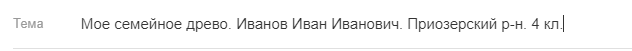 Материалы должны быть заархивированы в формате zip. В названии файла необходимо указать ФИО и класс участника. В случае если материалы к конкурсной работе превышают максимально допустимый объем, они могут быть загружены на любой файлообменный сервис с указанием ссылки для скачивания в «теле письма».Прием конкурсных работ от участников – с 12 сентября 2022 г. по 10 октября 2022 г;Сбор и перенаправление Организатором конкурсных работ в Палаты МО – с 11 октября 2022 г.  по 13 октября 2022 г.;Подготовка Палатами МО протокола с промежуточными итогами  (результаты муниципального этапа Конкурса) и перенаправление Организатору на электронный адрес Конкурса – в срок до 25 октября 2022 г.Подведение итогов Организатором (заседание конкурсной комиссии) и объявление итогов (на официальном сайте Общественной палаты Ленинградской области, в разделе «Новости») – с 26 октября 2022 г. по 15 ноября 2022 г.;Торжественное награждение победителей Конкурса – не позднее 15 декабря 2022 г. (точная дата, время и место награждения победителей Конкурса будут определены Организатором и сообщены дополнительно).2.3. Методическое сопровождение Конкурса оказывают:Комиссия по образованию, молодежной политике, патриотическому воспитанию, физкультуре и спорту Общественной палаты Ленинградской области;Аппарат Общественной палаты Ленинградской области.2.4. Для подведения промежуточных итогов Конкурса:формируется конкурсная комиссия для подведения итогов среди участников Конкурса, проживающих на территории муниципальных районов, в которых не созданы Палаты МО, в составе согласно приложению №1 к настоящему Положению;Палата МО формирует конкурсную комиссию в составе, утвержденном Палатой МО.2.5. Для подведения итогов Конкурса формируется конкурсная комиссия Организатора в составе согласно приложению № 2 к настоящему Положению.2.6. Член Общественной палаты может входить в состав только одной конкурсной комиссии.2.7. Конкурсная комиссия, указанная в пункте 2.4 настоящего Положения, в установленные настоящим Положением сроки, в соответствии с критериями Конкурса:рассматривают и оценивают конкурсные работы;оформляют оценочные листы по форме согласно приложению № 3 к настоящему Положению (далее - оценочный лист);подводят промежуточные итоги Конкурса, определяют в каждой возрастной группе одного победителя;обеспечивают: неразглашение сведений о промежуточных и окончательных результатах Конкурса ранее даты завершения Конкурса, нераспространение поступивших на Конкурс работ, а также сведений об участниках Конкурса в Интернете или в иных средствах массовой информации;направляют протокол заседания и список участников, победивших по промежуточным итогам Конкурса, в конкурсную комиссию Организатора.Конкурсная комиссия правомочна решать вопросы, отнесенные к ее компетенции, если в заседании комиссии принимает участие не менее 2/3 членов ее состава.Работой конкурсной комиссии руководит председатель конкурсной комиссии, в его отсутствие - заместитель председателя конкурсной комиссии.Решение конкурсной комиссии оформляется протоколом, который подписывается всеми членами конкурсной комиссии.2.8. Конкурсная комиссия Организатора в соответствии с критериями конкурса:рассматривает конкурсные работы участников, победивших по промежуточным итогам Конкурса, поступившие от комиссий, указанных в пункте 2.4 настоящего Положения;оформляет оценочные листы;подводит итоги Конкурса;определяет в каждой возрастной группе одного победителя Конкурса;обеспечивает: неразглашение сведений о промежуточных и окончательных результатах Конкурса ранее даты завершения Конкурса, нераспространение поступивших на Конкурс работ, а также сведений об участниках Конкурса в Интернете или в иных средствах массовой информации;освещает этапы проведения и итоги Конкурса в средствах массовой информации.Конкурсная комиссия Организатора правомочна решать вопросы, отнесенные к ее компетенции, если в заседании комиссии принимает участие не менее 2/3 членов ее состава.Работой конкурсной комиссии Организатора руководит председатель конкурсной комиссии, в его отсутствие - заместитель председателя конкурсной комиссии.Решение конкурсной комиссии Организатора оформляется протоколом, который подписывается всеми членами конкурсной комиссии.2.9. Организатор Конкурса вправе:использовать работы участников Конкурса в любых печатных и электронных СМИ, размещать в информационно-телекоммуникационной сети «Интернет» для информирования общественности о проведении Конкурса и его итогах;использовать работы участников Конкурса для подготовки фотоальбомов, информационных буклетов, цифровых носителей и другой продукции, сопровождающей Конкурс и являющейся неотъемлемой частью его проведения;использовать работы участников Конкурса в будущем для проведения специализированных мероприятий, выставок, интернет-выставок, печати буклетов, брошюр, каталогов.Организатор Конкурса указывает имя автора работы при ее использовании в любом виде.2.10. Участник Конкурса должен быть правообладателем предоставляемых материалов. Принимая участие в Конкурсе, участник Конкурса и его законный представитель дают разрешение на использование предоставленных участником Конкурса материалов Организатору Конкурса в любых целях, связанных с проведением самого Конкурса и последующих выставок.3. ТРЕБОВАНИЯ К КОНКУРСНОЙ РАБОТЕ И ОФОРМЛЕНИЮ3.1. Конкурс проводится по номинации: «Моя семья - моя культурная традиция» (краеведы, историки, этнографы, фольклористы, культработники, члены  ансамблей, участники народных коллективов, мастера народных промыслов и т.п.).3.2. Для участия в Конкурсе направляются следующие материалы:1) титульный лист;2) генеалогическое древо либо одна фотография, которая отражает историю семьи (групповые портреты нескольких поколений одной семьи), члены которой посвятили свою жизнь (изучению/исследованию) этнографической, краеведческой, фольклорной деятельности, состояли в ансамблях и организациях, относящихся к различным видам творческого труда; памятка-описание генеалогического древа:оформление в свободной форме;размер не более формата листа А4;изображение, фото родственников;имя и фамилия, дата рождения родственников;степень семейного родства или свойства (свёкор — отец мужа; свекровь — мать мужа; тесть — отец жены; тёща — мать жены; деверь — брат мужа; шурин — брат жены; золовка — сестра мужа; свояченица — сестра жены; свояк — муж свояченицы; зять — муж дочери, муж сестры, муж золовки; сноха — жена сына по отношению к отцу; невестка — жена брата, жена сына для его матери, жена одного брата по отношению к жене другого брата, употребляется также вместо сноха, золовка, свояченица; сват — отец одного из супругов по отношению к родителям другого; сватья — мать одного из супругов по отношению к родителям другого; дедушка — отец отца или матери; бабушка — мать отца или матери; внук (внучка) — сын (дочь) дочери или сына по отношению к деду или бабушке,  племянник (племянница) — сын (дочь) брата или сестры (родных, двоюродных, троюродных), соответственно ребенок двоюродного брата (сестры) — двоюродный племянник, троюродного брата (сестры) — троюродный племянник; внучатый племянник (племянница) — внук (внучка) брата или сестры; дядька (дядя, дядюшка) — брат отца или матери, муж тетки; тетка (тетя, тетушка) — сестра отца или матери по отношению к племянникам, жена дяди по отношению к его племянникам; двоюродный брат — находящийся в родстве по деду или бабушке с детьми их сыновей и дочерей; троюродный брат — сын двоюродного дяди или двоюродной тети; двоюродная сестра — дочь родного дяди или родной тети; троюродная сестра — дочь двоюродного дяди или двоюродной тети и т.д.).3) анкета участника Конкурса по форме согласно приложению № 4;4) список изображённых лиц, с указанием ФИО, даты рождения и степени семейного родства или свойства (в случае направления фотографии, указанной в подпункте 2 настоящего пункта);5) краткий рассказ о членах семьи, которые занимаются (занимались) этнографической деятельностью (участвовали в этнографических экспедициях), принимали участие в деятельности фольклорных коллективов/организаций/ансамблей и т.п., принимали участие в краеведческой деятельности (в том числе изучали историю и традиции малых коренных народов Ленинградской области), народные театры (уличные), народные (фольклорные), изучали традиционные народные промыслы, танцы, песни, традиции, обряды, музыку, сказания, устное народное творчество и т.п.   3.3. В титульном листе указывается: номинация конкурсной работы (необходимо указать жирным шрифтом Times New Roman в центральной части титульного листа), в правом верхнем угле -  фамилия, имя, отчество участника Конкурса, образовательная организация, класс, ФИО законного представителя.3.4. Краткий рассказ (не более 3 листов формата А4 печатного текста) о членах семьи. Текст необходимо предоставить в печатном экземпляре (при направлении участником Конкурса пакета документов в очном формате). При подготовке текстовой части работы необходимо использовать шрифт: Times New Roman, размер шрифта № 12, межстрочный интервал - одинарный, поля: левое - 30 мм; правое - 15 мм; верхнее и нижнее - 20 мм. Текст работы выравнивается по ширине страницы. Аббревиатуры не допускаются.3.5. Работы, не соответствующие тематике номинации, требованиям к оформлению или поступившие после установленного срока, к участию в Конкурсе не допускаются.4. КРИТЕРИИ ОЦЕНКИ КОНКУРСНЫХ РАБОТ4.1. Конкурсные работы оцениваются по следующим критериям:оформление материалов, представленных на Конкурс (творчески оформлено, отсутствует творческое оформление);соответствие материалов, представленных на Конкурс, требованиям к оформлению конкурсной работы;количество поколений, отраженных в генеалогическом древе (изображенных на фотографии);содержание в конкурсной работе рассказа о членах семьи, которые посвятили свою жизнь изучению и популяризации народной культуры, состояли в различных ансамблях, коллективах, группах  и иных творческих сообществах;количество поколений, которые посвятили свою жизнь этнографической, краеведческой, фольклорной деятельности, состояли в ансамблях и организациях, относящихся к различным видам творческого труда.5. ПОДВЕДЕНИЕ ИТОГОВ КОНКУРСА5.1. Победитель определяется по каждой возрастной группе, указанной в пункте 2.1 настоящего Положения, отдельно.Победителем конкурса в каждой возрастной группе признается участник, набравший наибольшее количество баллов по результатам суммирования баллов, выставленных каждым членом конкурсной комиссии Организатора.При равном количестве баллов приоритет отдается участнику, набравшему большее количество баллов по критерию «Количество поколений посвятивших свою жизнь этнографической, краеведческой, фольклорной деятельности, состояли в ансамблях и организациях, относящихся к различным видам творческого труда».При равном количестве баллов, в том числе по критерию «Количество поколений», приоритет отдается участнику, набравшему большее количество баллов по критерию «Количество поколений, отраженных в генеалогическом древе (изображенных на фотографии)».При равном количестве баллов, в том числе по критерию «Количество поколений, отраженных в генеалогическом древе (изображенных на фотографии)», приоритет отдается участнику, набравшему большее количество баллов по критерию «Содержание в конкурсной работе рассказа о членах семьи,  которые посвятили свою жизнь изучению и популяризации народной культуры, состояли в различных ансамблях, коллективах, группах и иных творческих сообществах».При равном количестве баллов, в том числе по критерию «Содержание в конкурсной работе рассказа о членах семьи,  которые посвятили свою жизнь изучению и популяризации народной культуры, состояли в различных ансамблях, коллективах, группах и иных творческих сообществах», приоритет отдается участнику, набравшему большее количество баллов по критерию «Оформление материалов, представленных на Конкурс (творчески оформлено, отсутствует творческое оформление)».При равном количестве баллов, в том числе по критерию «Оформление материалов, представленных на Конкурс (творчески оформлено, отсутствует творческое оформление)» приоритет отдается участнику, набравшему наибольшее количество баллов в оценочном листе председателя конкурсной комиссии, а в его отсутствие - заместителя председателя.5.2. Объявление (публикация результатов на сайте Общественной палаты Ленинградской области) в каждой возрастной группе победителя Конкурса и награждение победителей осуществляется Организатором Конкурса в торжественной обстановке. Победителям Конкурса вручаются памятные подарки и дипломы.6. КООРДИНАТОРЫ КОНКУРСАКаторгина Вероника Сергеевна, председатель комиссии по образованию, молодежной политике, патриотическому воспитанию, физкультуре и спорту Общественной палаты Ленинградской области, https://vk.com/vkatorgina; e-mail: katorgina13okrug@yahoo.com;Реймер Вероника Александровна, главный специалист отдела взаимодействия аппарата Общественной палаты Ленинградской области, контактный телефон: 8-812-719-67-33/8(921)412-83-52, e-mail: reymer_va@mail.ru.Приложение № 1к Положению о порядке проведения конкурса «Моё семейное древо-2022»СОСТАВконкурсной комиссия для подведения промежуточных итогов среди участников конкурса «Моё семейное древо-2022. Моя семья - моя культурная традиция», проживающих на территории  муниципальных районов, в которых не созданы общественные палаты (советы)Приложение № 2к Положению о порядке проведения конкурса «Моё семейное древо-2022»СОСТАВконкурсной комиссии «Моё семейное древо-2022. Моя семья - моя культурная традиция»Приложение № 3к Положению о порядке проведения конкурса«Моё семейное древо-2022» ОЦЕНОЧНЫЙ ЛИСТ Подпись  члена конкурсной комиссии ___________________ ____________________                                                                                                                          подпись                                   Ф.И.О.Приложение № 4к Положению о порядке проведения конкурса «Моё семейное древо-2022»АНКЕТАучастника конкурса «Моё семейное древо-2022. Моя семья - моя культурная традиция»Подтверждаем авторство работы и соглашаемся с тем, что она может быть опубликована в любых печатных и электронных СМИ, размещена в информационно-телекоммуникационной сети «Интернет», использована для подготовки фотоальбомов, информационных буклетов, цифровых носителей и другой продукции, сопровождающей конкурс и являющейся неотъемлемой частью его проведения, а также в будущем для проведения специализированных мероприятий, выставок, интернет-выставок, печати буклетов, брошюр, каталогов, показана любым способом на любых мероприятиях, проводимых Общественной палатой Ленинградской области,  и не претендуем на  выплату авторского гонорара.	Информацию просим предоставлять следующим способом:по адресу электронной почты, указанному в пункте _______________ настоящей Анкеты;                                                                                                                                                   (4 или 8)телефону,  указанному в пункте _______________ настоящей Анкеты.                                                                           (4 или 8)Принимаю    решение    о    представлении    Организатору конкурса и уполномоченному органу Организатора конкурса, именуемым  в дальнейшем «операторы», персональных данных и даю согласие  на  обработку  информации,  составляющей  мои персональные данные, персональные данные ребенка в целях обеспечения  его  участия  в  конкурсе «Моё семейное древо-2022».Настоящее  согласие  предоставляется  на осуществление любых действий в отношении  моих  персональных данных, персональных данных ребенка, то есть  совершение  в  том числе следующих действий: обработку (включая сбор, систематизацию,  накопление,  хранение,  уточнение (обновление, изменение),использование,   обезличивание,   блокирование,   уничтожение  персональных данных),  при  этом  общее описание вышеуказанных способов обработки данных приведено  в Федеральном законе от 27.07.2006 N 152-ФЗ, а также на передачу такой  информации  третьим  лицам  в  случаях,  установленных  законодательством.Операторы гарантируют, что обработка персональных данных осуществляется в соответствии с законодательством Российской Федерации.  Я    проинформирован(а),   что   персональные   данные   обрабатываются неавтоматизированным и автоматизированным способами обработки.Я  подтверждаю,  что  давая  согласие на обработку персональных данных, действую своей волей и в интересах ребенка.                                                      ______________________ (_________________________)                                                                                               подпись участника конкурса                      расшифровка подписи                                                      ______________________ (_________________________)                                                                                      подпись законного представителя                  расшифровка подписиДата _________________    Арсеева Виктория Эдвардовназаместитель председателя комиссии по межнациональным и межконфессиональным отношениям Общественной палаты Ленинградской областиБахчеванова Зинаида Вячеславовнапредседатель комиссии по социальной политике, здравоохранению и делам ветеранов Общественной палаты Ленинградской областиКопытова Ольга Николаевнаруководитель аппарата Общественной палаты Ленинградской области Куляев Кирилл Сергеевиччлен комиссии по социальной политике, здравоохранению и делам ветеранов Общественной палаты Ленинградской областиМеркулова Наталья Николаевначлен комиссии по образованию, молодежной политике, патриотическому воспитанию, физкультуре и спорту и комиссии по социальной политике, здравоохранению и делам ветеранов Общественной палаты Ленинградской областиКаторгинаВероника Сергеевнапредседатель комиссии по образованию, молодежной политике, патриотическому воспитанию, физкультуре и спорту Общественной палаты Ленинградской области (Председатель конкурсной комиссии)ТарбаеваВероника Михайловнапредседатель комиссия по агропромышленному комплексу, сельским территориям и член комиссии по историческому, культурному и духовному наследию, развитию туризма Общественной палаты Ленинградской области (заместитель Председателя конкурсной комиссии)Киселёва Елена Владиславовначлен комиссии по образованию, молодежной политике, патриотическому воспитанию, физкультуре и спорту и комиссии по историческому, культурному и духовному наследию, развитию туризма Общественной палаты Ленинградской областиКонькова Елена Владимировнапредставитель Комитета общего и профессионального образования Ленинградской области (по согласованию)представитель Комитета по местному самоуправлению, межнациональным и межконфессиональным отношениям Ленинградской области (по согласованию)N п/пФ.И.О.участникаКритерииКритерииКритерииКритерииКритерииСумма балловN п/пФ.И.О.участникаОформление материалов, представленных на конкурс (максимальное количество баллов - 1):1)творчески оформлено - 1 балл;2)отсутствует творческое оформление - 0 балловСоответствие материалов, представленных на конкурс, требованиям к оформлению конкурсной работы(максимальное количество баллов - 1):1)работа соответствует требованиям к оформлению конкурсной работы - 1 балл;2) требования к оформлению конкурсной работы не соблюдены - 0 балловКоличество поколений, отраженных в генеалогическом древе (изображенных на фотографии) (максимальное количество баллов - 10):1)простая семья – состоит из представителей только двух поколений (родители и дети) - 1 балл;2)сложная семья – состоит из представителей трех поколений (прародители, родители, дети) - 2 балла;3) расширенная семья – состоит из представителей:3 поколения - 3 балла;4 поколения - 4 балла;5 поколений - 5 баллов;6 поколений - 6 баллов;7 поколений - 7 баллов;8 поколений – 8 баллов;9 поколений - 9 баллов;10 и больше поколений  – 10 балловСодержание в конкурсной работе рассказа о членах семьи,  которые посвятили свою жизнь изучению и популяризации народной культуры, состояли в различных ансамблях, коллективах, группах и иных творческих сообществах количество баллов - 1):1)работа содержит  рассказ о членах семьи,  которые посвятили свою жизнь изучению и популяризации народной культуры, состояли в различных ансамблях, коллективах, группах и иных творческих сообществах - 1 балл;2)работа не содержит  рассказ о членах семьи,  которые посвятили свою жизнь изучению и популяризации народной культуры, состояли в различных ансамблях, коллективах, группах и иных творческих сообществах деятельностью - 0 балловКоличество поколений посвятивших свою жизнь этнографической, краеведческой, фольклорной деятельности, состояли в ансамблях и организациях, относящихся к различным видам творческого труда. (1 - 10 баллов):1) 1 поколение - 1 балл;2) 2 поколения - 2 балла;3) 3 поколения - 3 балла;4) 4 поколения - 4 балла;5) 5 поколений - 5 баллов;6)6 поколений - 6 баллов;7) 7 поколений - 7 баллов;8) 8 поколений - 8 баллов;9) 9 поколений – 9 баллов;10) от 10 и больше поколений - 10 балловСумма баллов № П/ППЕРЕЧЕНЬ ДАННЫХЗАПОЛНЯЕМЫЕ ДАННЫЕ1.Номинация конкурса2.Фамилия, имя и отчество участника  конкурса3.Дата рождения участника  конкурса4.Координаты для связи с участником  конкурса (домашний адрес  с почтовым индексом,№ телефона - дом./моб., e-mail)5.Образовательное учреждение, в котором обучается участник конкурса, почтовый адрес, телефон    6.Класс, в котором обучается участник конкурса7.Фамилия, имя и отчество родителя (законного представителя) участника конкурса8.Телефон законного представителя  и (или) электронный адрес9.Количество листов конкурсной работы, представленных в конкурсную комиссию  